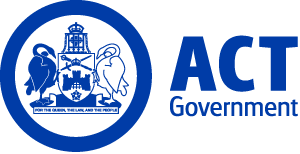 ACT Government GazetteGazetted Notices for the week beginning 5 December 2016VACANCIESChief Minister, Treasury and Economic DevelopmentSelection documentation and the mandatory application cover sheet for the following positions may be downloaded from: http://www.jobs.act.gov.au/ Applications can be sent via email to: jobs@act.gov.auShared ServicesPartnership Services GroupBusiness Application ManagementDeputy ICT ManagerSenior Officer Grade C $98,977 - $106,542, Canberra (PN: 11303, expected vacancy)Gazetted: 04 January 2017Closing Date: 11 January 2017Details: The Chief Minister, Treasury and Economic Development Directorate (CMTEDD) and Justice and Community Safety (JACS) ICT Support team is seeking a suitably experienced person for the role of Deputy ICT Manager overseeing a small team providing ICT operational and business application support to JACS customers enabling the effective delivery of ICT Services.Eligibility/Other Requirements: ITIL Foundations, Practitioners and Project Management certifications (Prince2 or equivalent) are highly desirable.Note: This is for an expected temporary vacancy available for a period of twelve months, with the possibility of extension and/or permanency. Contact Officer: Orlando Cacciotti (02) 6207 0462 orlando.cacciotti@act.gov.auAccess CanberraLicensing and Registrations BranchConstruction and Workplace LicensingLicensing OfficerAdministrative Services Officer Class 4 $65,671 - $71,108, Canberra (PN: 12523)Gazetted: 04 January 2017Closing Date: 17 January 2017Details: Access Canberra is a new ACT Government service that brings together shopfronts and regulatory services, including Canberra Connect.  Access Canberra has been set up to make it easier for business, community organisations and individuals to work with ACT Government and deliver a more seamless experience.  The Construction and Workplace Licensing Team of Access Canberra is looking for individual who can perform licence assessments on applications within the construction and work safety sectors. The individual will be responsible for making decisions and providing advice on behalf of the Construction Occupations Registrar, the Regulator of Work Health and Safety and Registrar of the ACT Architects Board. The individual needs to possess excellent judgement skills and have a high level of attention to detail.Notes: This position is temporary for six months with the possibility of extension. Selection may be based on application and referee reports only.Contact Officer: Rachelle Blanch (02) 6205 8756 rachelle.blanch@act.gov.auApplicants should note that a Joint Selection Committee (JSC) established in accordance with the collective/enterprise agreement provisions will assess all applications for this position.Shared ServicesPartnership Services GroupPartnership Services GroupICT Operational Support OfficerInformation Technology Officer Class 1 $63,661 - $72,467, Canberra (PN: 14763)Gazetted: 04 January 2017Closing Date: 18 January 2017Details: Operations team is seeking a suitably experienced person for the role of ICT Operational Support Officer as part of a small team providing ICT operational support to CMTEDD customers enabling the effective delivery of ICT Services. Key duties include providing a wide range of general and technical ICT support in a partnership model with a focus on customer service including: access control requests in an ITIL framework administrative support and fault diagnosis for a diverse range of business applications knowledge of ICT asset management processes including hardware, software and data storage. Note: This temporary position is available until 11 August 2017 with the possibility of extension. Applicants are requested to provide two written referee reports. Selection may be based on written applications and referee reports only.Contact Officer: Shayne Pieterse (02) 6207 6630 shayne.pieterse@act.gov.auACT Property GroupProperty, Projects and ServicesApprentice ElectricianBuilding Trade Apprentice $32,789 - $59,021, Canberra (PN: 27273)Gazetted: 03 January 2017Closing Date: 13 January 2017Details: The ACT Property Group is seeking an experienced and enthusiastic person to fill the role of Apprentice Electrician. The successful applicant will be required to deliver reactive and planned maintenance. The successful applicant will be required to read and understand detailed plans; order materials; supply quotes; liaise with customers and supervise apprentices. The ability to work as a team player as well as independently with limited supervision will be highly regarded.  Eligibility/Other Requirements: Have completed a Year 12 certificate; eligible to enrol in an Electrical Trade Course; and hold a current driver's licence or have the ability to obtain a drivers licence. Hold or have the ability to obtain the following cards with training provided by our nominated Registered Training Organisation; White Card; Asbestos Awareness; Height Safety; and Confined Space. Prior to commencing in this role, a current registration issued under the Working with Vulnerable People (Background Checking) Act 2011 is required. For further information on Working with Vulnerable People registration refer to -  https://www.accesscanberra.act.gov.au/app/answers/detail/a_id/1804Note: This is a temporary position available February 2017 to February 2021.Contact Officer: Steve McDougall (02) 6213 0712 steve.mcdougall@act.gov.auApplicants should note that a Joint Selection Committee (JSC) established in accordance with the collective/enterprise agreement provisions will assess all applications for this position.ACT Property GroupACT Property GroupProperty, Projects and ServicesApprentice PlumberBuilding Trade Apprentice $32,789 - $59,021, Canberra (PN: 11580)Gazetted: 03 January 2017Closing Date: 13 January 2017Details: The ACT Property Group is seeking an experienced and enthusiastic person to fill the role of Plumber. The successful applicant will be required to deliver reactive and planned maintenance. The successful applicant will be required to read and understand detailed plans; order materials; supply quotes; liaise with customers and supervise apprentices. The ability to work as a team player as well as independently with limited supervision will be highly regarded.  Eligibility/Other Requirements: Have completed a Year 12 certificate; be eligible to enrol in an Plumbing Trade Course; and hold a current driver’s licence or have the ability to obtain a drivers licence. Hold or have the ability to obtain the following cards with training provided by our nominated Registered Training Organisation; White Care; Asbestos Awareness; Height Safety; Confined Space.Notes: Prior to commencing in this role, a current registration issued under the Working with Vulnerable People (Background Checking) Act 2011 may be required. For further information on Working with Vulnerable People registration refer to -  https://www.accesscanberra.act.gov.au/app/answers/detail/a_id/1804. This temporary position is available February 2017 to February 2021.Contact Officer: Steve McDougall (02) 6213 0712 or 0418 631 568 steve.mcdougall@act.gov.auApplicants should note that a Joint Selection Committee (JSC) established in accordance with the collective/enterprise agreement provisions will assess all applications for this position.EducationSelection documentation and the mandatory application cover sheet for the following positions may be downloaded from: http://www.jobs.act.gov.au/ Applications can be sent via email to: jobs@act.gov.auDirector GeneralOffice of the Director GeneralExecutive Officer to the Director-GeneralSenior Officer Grade B $116,570 - $131,229, Canberra (PN: 37377)Gazetted: 23 December 2016Closing Date: 12 January 2017Details: Expressions of interest are sought for a suitably skilled applicant to offer agile, innovative and sound support the Director-General of the Education Directorate. The successful candidate will provide high level advice to the Director-General on strategic, administrative and operational matters as required.  Plan and manage projects and cross Directorate projects. Prepare presentations and manage the preparation and quality assurance of speeches, reports and correspondence as required. Eligibility/Other Requirements: Desirable: Knowledge of and/or experience with educational environments.Note: Selection may be based on application and referee reports only.Contact Officer: Amie Corrigan (02) 6205 9156 amie.corrigan@act.gov.auHealthSelection documentation for the following positions may be downloaded from http://www.health.act.gov.au/employment.  Apply online at http://www.health.act.gov.au/employmentCanberra Hospital and Health Services Mental Health, Justice Health, Alcohol and Drug ServicesDirector of Allied HealthDiscipline Principal of Occupational TherapyHealth Professional Level 4 $98,977 - $106,542, Canberra (PN: 26142)Gazetted: 05 January 2017Closing Date: 19 January 2017Details: About us: ACT Health is a values-led Directorate. Our values guide our day-to-day actions, behaviours, decisions and communications to successfully deliver the best services to meet the needs of our community. They were developed by us, for us and are unique to our work. The key strategic priority for acute services is to deliver timely access to effective and safe hospital care services. The hospital delivers a full range of medical, surgical and obstetric services, including complex procedures in areas such as cardiac surgery, neurosurgery and neonatal intensive care. Mental Health, Justice Health and Alcohol and Drug Services (MHJHADS) is a contemporary evidence based service providing high quality mental health care that is guided by principles of recovery.  The service aims to provide collaborative care involving the consumer, their carers, and other key services. Overview of the work area and position: The Office of the Director of Allied Health (DAH) provides strategic leadership, professional governance and advocacy for Allied Health in MHJHADS. This includes matters related to: registration, supervision, standards of practice, competencies, training, students and new graduates, policies and procedures relevant to clinical practice, resource utilisation and workforce, evidence-based practice, and research. The Discipline Principal of Occupational Therapy is part of the professional governance structure responsible for promoting best practice, supporting the key strategic directions of the service and contributing to service development, especially related to Occupational Therapy.  Eligibility/Other Requirements: Recognised Bachelor degree (or higher) in Occupational Therapy and registration with AHPRA. Extensive clinical experience and expertise in the delivery of occupational therapy and complex clinical work within a multi-disciplinary team. Undergo the credentialing process for allied health disciplines. Experience in mental health or related settings highly desirable. Current driver’s licence is desirable. Prior to commencement successful candidates will be required to undergo a pre-employment Police check.Note: This is a temporary position available for a period of six months. This position is part-time at 22.03 hours per week and the salary noted above will be paid pro rata.Contact Officer: Sarah Miller or Connie Galati (02) 6205 4808 sarah.miller@act.gov.au or connie.galati@act.gov.auCanberra Hospital and Health ServicesMental Health, Justice Health, Alcohol and Drug ServicesDirector of Allied HealthDiscipline Principal of Social WorkHealth Professional Level 4 $98,977 - $106,542, Canberra (PN: 23844)Gazetted: 05 January 2017Closing Date: 19 January 2017Details: About us: ACT Health is a values-led Directorate. Our values guide our day-to-day actions, behaviours, decisions and communications to successfully deliver the best services to meet the needs of our community. They were developed by us, for us and are unique to our work. Mental Health, Justice Health and Alcohol and Drug Services is a Division of ACT Health. The Division provides health services directly and through partnerships with community organisations. The services provided range from prevention and treatment to recovery and maintenance and harm minimisation. Consumer and carer participation is encouraged in all aspects of service planning and delivery. The Division works in partnership with consumers, carers and a range of government and non-government service providers to ensure the best possible outcomes for clients. The Division delivers services at a number of locations, including hospital inpatient and outpatient settings, community health centres, detention centres, other community settings including peoples home. These services include: Rehabilitation and Speciality Mental Health Services; Adult Acute Mental Health Services; Adult Community Mental Health Services; Alcohol and Drug Services; Child and Adolescent Mental Health Services (CAMHS) and Justice Health Services. Overview of the work area and position: The position holder is expected to operate within the Public Sector Management Act (1994), and the ACT Public Service Code of Conduct. The position will be accountable and responsible to the Director of Allied Health – Mental Health, Justice Health, Alcohol and Drug Services (MHJHADS) through an Individual Learning and Development Plan. In keeping with the value of collaboration, the position will operate in partnership with other members of the executive of the Division. MHJHADS aims to be socially inclusive and operate within a recovery-focussed and/or harm minimisation approach. In conjunction with the Director of Allied Health, the employee will be expected to provide a high level of clinical leadership to ensure that allocated resources are managed to meet all service delivery targets. A key role will be to ensure social work engagement within the Division, and to efficiently manage social work professional governance, recruitment and placements. The appointee will be expected to represent the Division both internally and externally in a range of strategic and planning forums.Eligibility/Other Requirements: Eligibility for membership of the Australian Association of Social Workers (AASW). Tertiary qualifications or equivalent in Social Work. Comply with credentialing for Allied Health Professionals. Current driver’s licence. Desirable: Knowledge of the Mental Health Act 2015 and other related legislation. Post graduate qualifications in a social work/mental related field. Prior to commencement successful candidates will be required to undergo a pre-employment Police check and be registered under the Working with Vulnerable People (Background Checking) Act 2011.Note: This is a temporary part-time position at 22.03 hours per week (3 days per week) available for a period of six months with the possibility of permanency from this process.Contact Officer: Sarah Miller or Connie Galati (02) 6205 4808 sarah.miller@act.gov.au or connie.galati@act.gov.auCanberra Hospital and Health ServicesMental Health, Justice Health, Alcohol and Drug ServicesAdult and Community Mental Health ServicesMental Health Youth Assertive OutreachRegistered Nurse Level 2 $86,944 - $92,151, Canberra (PN: 27146)Gazetted: 05 January 2017Closing Date: 19 January 2017Details: About us: Canberra Hospital and Health Services provides acute, sub-acute, primary and community-based health services to the ACT and surrounding region. The key strategic priority for acute services is to deliver timely access to effective and safe hospital care services. The hospital delivers a full range of medical, surgical and obstetric services, including complex procedures in areas such as cardiac surgery, neurosurgery and neonatal intensive care. Mental Health, Justice Health, Alcohol and Drug Services (MHJHADS) provide health services directly and through partnerships with community organisations. The services provided range from prevention and treatment to recovery, maintenance and harm minimisation. Consumer and carer participation is encouraged in all aspects of service planning and delivery. The Division works in partnership with consumers, carers and a range of government and non-government service providers to ensure the best possible outcomes for clients. The Division delivers services at a number of locations, including hospital inpatient and outpatient settings, community health centres, detention centres, other community settings including peoples’ homes. These services include: Rehabilitation and Speciality Services; Adult Community Mental Health Services (ACMHS); Adult Acute Mental Health Services (AAMHS); Alcohol and Drug Services (ADS); Child and Adolescent Mental Health Services (CAMHS) and Justice Health Services (JHS). Overview of the work area and position: CAMHS provides contemporary mental health services for children and young people who present with moderate to severe mental health presentations. CAMHS provides evidence-based assessment and interventions with a recovery focus. The Registered Nurse position will work collaboratively as part of a multidisciplinary young people’s assertive outreach team to enhance access to and provide continued comprehensive mental health treatment for young people aged 14-25 at high risk of developing serious, long term mental health problems, specifically those experiencing early psychosis, those at ultra high risk of developing psychosis, and those who are experiencing severe high prevalence mental illness.Eligibility/Other Requirements: Tertiary qualifications in Nursing. Registered as a Nurse with the Australian Health Practitioner Regulation Agency (AHPRA) with no conditions or undertaking relating to unsatisfactory professional performance or unprofessional conduct. Must hold a current driver’s licence. Experience in mental health. Experience working with young people is desirable. Prior to commencement successful candidates will be required to undergo a pre-employment Police check.Note: The successful candidate will be required to be available for evening and weekend work on a regular basis and also available to work within all program areas of CAMHS as service needs arise.Contact Officer: Laura Dawel (02) 6205 2090 laura.dawel@act.gov.auPopulation, Health, Protection and PreventionHealth ImprovementHealth Improvement Branch SupportFinance OfficerAdministrative Services Officer Class 6 $78,644 - $90,006, Canberra (PN: 27624)Gazetted: 05 January 2017Closing Date: 19 January 2017Details: About us: ACT Health is a values-led Directorate. Our values guide our day-to-day actions, behaviours, decisions and communications to successfully deliver the best services to meet the needs of our community. They were developed by us, for us and are unique to our work. At ACT Health we are committed to building a culturally diverse workforce and an inclusive workplace. As part of this commitment we strongly encourage people from an Aboriginal or Torres Strait Islander background, or People with Disability, to apply for all positions. Overview of the work area and position: An opportunity exists for a motivated person to join a committed and busy team. The post of Finance Officer within the Health Improvement Branch in Population Health Prevention and Protection Division, is a pivotal role supporting a team of senior managers to implement a range of preventative health services and programs. The position is suited to someone with expert finance skills, project management and procurement experience. Eligibility/Other Requirements: Prior to commencement successful candidates will be required to undergo a pre-employment Police check.Contact Officer: Maggie Shao (02) 6205 8705 maggie.shao@act.gov.auCanberra Hospital and Health ServicesCancer Ambulatory and Community Health SupportAmbulatory Care OutpatientOutpatient Services Enrolled NurseEnrolled Nurse Level 2 $61,639, Canberra (PN: 14901)Gazetted: 05 January 2017Closing Date: 19 January 2017Details: ACT Health is a values-led Directorate. Our values guide our day-to-day actions, behaviours, decisions and communications to successfully deliver the best services to meet the needs of our community. They were developed by us, for us and are unique to our work. The Division of Cancer, Ambulatory and Community Health Support provides a comprehensive range of cancer screening, assessment, diagnostic and treatment services and palliative care through inpatient, outpatient and community settings. The Division is also responsible for the administration and some clinical support to Ambulatory and Community Health centres across ACT Health. Overview of the work area and position: The Outpatients department provides clinical and administrative support for specialist outpatient services. This role works across all of the surgical clinics in the Outpatients Department, including Fracture/ENT/Oromax and Plastics. The successful applicant will also have a role in assisting the CNC with stores and equipment management. Responsibility Statement: Under the direction of the Clinical Nurse Consultant and in conjunction with health professionals provides a coordinated approach to clinic activities and facilitation of patient education and clinical support for services provided in the Outpatient Setting. An exciting temporary opportunity exists for a suitability Enrolled Nurse to join the dynamic team in the Central Outpatients Department at the Canberra Hospital. The Outpatients department provides clinical and administrative support for specialist outpatient services. This role works across all of the surgical clinics in the Outpatients Department, including Fracture/ENT/Oromax and Plastics. The successful applicant will also have a role in assisting the CNC with stores and equipment management. Eligibility/Other Requirements: Be registered or be eligible for registration with the Australian Health Practitioner Regulation Agency (AHPRA). Prior to commencement successful candidates will be required to undergo a pre-employment Police check and be registered under the Working with Vulnerable People (Background Checking) Act 2011. Note: This is a temporary position available for a period of 6 months.Contact Officer: Anne Douglas (02) 6244 4019 anne.douglas@act.gov.auPopulation Health, Protection and PreventionACT Government Analytical LabForensic ChemistHealth Professional Level 2 $60,871 - $83,563, Canberra (PN: 26164)Gazetted: 05 January 2017Closing Date: 19 January 2017Details: About us: ACT Health is a values-led Directorate. Our values guide our day-to-day actions, behaviours, decisions and communications to successfully deliver the best services to meet the needs of our community. They were developed by us, for us and are unique to our work. The Population Health Division (PHD) has primary responsibility for the management of population health issues within ACT Health. The Division undertakes the core functions of prevention, assessment, policy development and assurance, and contributes to local and nation policy, program delivery and protocols on population health issues. The PHD is headed by the Chief Health Officer (CHO) and Deputy Director-General and both report to the Director-General of ACT Health. The Division is comprised of two branches and two offices - the Health Protection Service (HPS), Health Improvement Branch, Office of the Chief Health Officer and Executive Support Office. The HPS is headed by an Executive Director reporting to the CHO with responsibilities ranging from tobacco policy, environmental health issues, communicable disease control and analytical testing capability through the ACT Government Analytical Laboratory (ACTGAL). Overview of the work area and position: ACTGAL, a section within the HPS provides high level scientific analysis capability for the ACT government. Fields of analysis include Microbiological Testing, Environmental Chemistry Testing and Forensic and Toxicological Testing. This position principally involves analytical investigations of biological and physical forensic and non-forensic samples relating to drugs, poisons or other substances. The officer will work closely with law enforcement agencies and attend court to give expert evidence. Eligibility/Other Requirements: Bachelor Degree in Science. Major in Chemistry is highly desirable. Prior to commencement successful candidates will be required to undergo a pre-employment Police check.Note: This is a temporary full-time position available until 1 December 2018 with the possibility of extensionContact Officer: Daniel Andres (02) 6205 8733 daniel.andres@act.gov.auCanberra Hospital and Health ServicesMental Health, Justice Health, Alcohol and Drug ServicesBusiness Support Mental HealthPeer Support WorkerAllied Health Assistant 3 $60,212 - $66,823, Canberra (PN: 38066)Gazetted: 05 January 2017Closing Date: 26 January 2017Details: About us: ACT Health is a values led directorate. Our values guide our day-to-day actions, behaviours, decisions and communications to successfully deliver the best services to meet the needs of our community. The core values of Care, Excellence, Collaboration and Integrity were developed by us, for us and are unique to our work. Mental Health, Justice Health, Alcohol and Drug Services (MHJHADS) provide health services directly and through partnerships with community organisations. The services provided range from prevention and treatment to recovery and maintenance and harm minimisation. Consumer and carer participation is encouraged in all aspects of service planning and delivery. MHJHADS works in partnership with consumers, carers and a range of government and non-government service providers to ensure the best possible outcomes for people. MHJHADS delivers services at a number of locations, including hospital inpatient and outpatient settings, community health centres, detention centres, other community settings including peoples home. Mental Health, Justice Health, Alcohol and Drug Services include the following programs: Adult Acute Mental Health Services; Adult Community Mental Health Services; Alcohol and Drug Services; Child and Adolescent Mental Health Services (CAMHS); Justice Health Services and Rehabilitation and Speciality Services. Overview of the work area and position: The Adult Mental Health Day Service (AMHDS) offers a range of therapeutic programs within a community environment to support recovery. The AMHDS offer a multidisciplinary approach to the bio-psychosocial assessment and treatment of people with moderate to severe mental illness in a supportive and recovery oriented environment.  The primary goal of the service is to optimise symptom relief, build capacity for self management and resilience, and develop skills and resources for living in the community. The AMHDS complement existing services and enhance available options for intensive treatment, therapy and rehabilitation available through Community Mental Health Teams, Inpatient Units, and the Adult Mental Health Rehabilitation Unit. As a Peer Support Worker (PSW) you will be an integral member of the AMHDS team and draw on your lived experience of recovery from mental illness in a positive and enlightening way to help and support others who are commencing or progressing through their own journey of recovery. In working collaboratively you will be: facilitating a peer group based on an e-health self-development program that focuses on individual strengths and values in aspiring towards personal goals and self-directed change; and providing individual support to people focusing on their strengths to achieve identified goals. Operational supervision and support will be provided by the Health Professional 4 Manager of the Adult Mental Health Day Service as well as by the multidisciplinary team of Allied Health Professionals. Professional supervision will be provided by a Senior Peer Support Worker. The Centre for Mental Health Research will provide guidance in the use of the application/technology for the purpose of this pilot project.Eligibility/Other Requirements: Direct personal lived experience of using mental health services, with: a positive experience of recovery; and an ability and willingness to disclose personal experience of recovery in order to influence others positively. Certificate lV in Mental Health Peer Work. Comply with ACT Health credentialing requirements for allied health professionals. Desirable: Experience, paid or voluntary, working in a mental health care setting. Prior to commencement successful candidates will be required to undergo a pre-employment Police check and be registered under the Working with Vulnerable People (Background Checking) Act 2011.Note: This is a temporary position available at 7.21 hours per week, available for a period of six months. The salary noted above will be paid pro rata.Contact Officer: Thomas Roberts or Connie Galati (02)6205 2652 or (02) 6207 8647 thomas.roberts@act.gov.au or connie.galati@act.gov.auCanberra Hospital and Health Services Mental Health, Justice Health, Alcohol and Drug ServicesAdult Community Mental Health ServicesPsychology InternHealth Professional Level 1 $57,085 - $72,732, Canberra (PN: 10914, several)Gazetted: 05 January 2017Closing Date: 26 January 2017Details: About us: ACT Health is a values-led Directorate. Our values guide our day-to-day actions, behaviours, decisions and communications to successfully deliver the best services to meet the needs of our community. The core values of Care, Excellence, Collaboration and Integrity were developed by us, for us and are unique to our work. Mental Health, Justice Health, Alcohol and Drug Services (MHJHADS) provide health services directly and through partnerships with community organisations. The services provided range from prevention and treatment to recovery, maintenance of wellbeing and harm minimisation. The participation of people accessing our services, their families and carers is encouraged in all aspects of service planning and delivery. The Division works in partnership with a range of government and non-government service providers to ensure the best possible outcomes for clients. The Division delivers services at a number of locations, including hospital inpatient and outpatient settings, community health centres, detention centres, other community settings including peoples home. These services include: Adult Acute Mental Health Services; Adult Community Mental Health Services; Alcohol and Drug Services; Child and Adolescent Mental Health Services (CAMHS); Justice Health Services, and Rehabilitation and Specialty  Mental Health Services. Overview of the work area and position: An exciting opportunity exists for entry into the Psychology Internship program for Mental Health, Justice Health, Alcohol and Drug Services Division. The successful applicants will be employed as a Health Professional Officer Level 1 - Intern Psychologist, to be a member of multidisciplinary mental health teams, rotating through roles in some of the services within the Division. The roles will provide a range of assessment and treatment services to assist people in the ACT that present with mental health concerns. The successful applicant will also be provided with supervision to meet Psychology Board of Australia standards for working towards general registration as a Psychologist. The role is an internship comprising a 2-2.5 year graduate program. Consideration for ongoing appointment is contingent upon completion of the internship program and general registration with the Psychology Board of Australia, as well as successful recruitment at the Health Professional Officer 2 level after completion of the internship. Under close professional supervision: Promote positive client outcomes through the provision of high quality clinical services and health promotion activities in/across designated areas or units as part of a multidisciplinary team. Provide individual or group service delivery. Apply knowledge, skills, and professional judgement in the delivery of routine services.Eligibility/Other Requirements: A four or five year accredited tertiary sequence of study in Psychology. Eligibility for Provisional Psychologist registration with AHPRA (to be discussed further at interview). Comply with ACT Health credentialing requirements for allied health professionals. Prior to commencement successful candidates will be required to undergo a pre-employment Police check.Note: This is a Psychology Internship comprising a 2-2.5 year Graduate program. This position may be required to participate in overtime, on call, and/or rotation roster.Contact Officer: Sarah Miller or Connie Galati (02) 6205 4808 sarah.miller@act.gov.au or connie.galati@act.gov.auJustice and Community SafetySelection documentation and the mandatory application cover sheet for the following positions may be downloaded from: http://www.jobs.act.gov.au/ Applications can be sent via email to: jobs@act.gov.auCorporateICT Programs and Project DeliverySenior ManagerSenior Officer Grade A $135,384, Canberra (PN: 32553)Gazetted: 23 December 2016Closing Date: 13 January 2017Details: An exciting opportunity exists for a motivated Senior Manager. The Senior Manager, ICT Programs and Project Delivery, will support the ICT Senior Executive to implement the Justice and Community Safety ICT Strategy and ICT Strategic Plan; manage the operations of the ICT Executive Office including workflow, Human Resources, finance, reporting and support the Justice and Community Safety (JACS) Information Management and Information Communications Technology (IMICT) Governance Committee, reporting and communication. The Senior Manager will continue to build JACS ICT competencies in portfolio management, program governance, project management, business analysis, change management and other disciplines as required. The successful candidate will develop and maintain JACS IT policies, standard procedures, governance and performance management frameworks to ensure the IT delivers value to the business.Eligibility/Other Requirements: Relevant tertiary qualifications in Business Administration and/or IT would be advantageous. Seven years experience in programs or projects, IT and/or Business Administration is required. Experience with project management methodologies such as, PRINCE2 (or PMBOK) is essential. Educational and professional qualifications checks may be undertaken prior to employment.Note: This is a temporary position available as soon as possible until 29 June 2018 with the possibility of extension. This is a readvertised position. Previous applicants will be considered and need not to apply. Two written referee reports are required at interview.Contact Officer: Aleks Pond (02) 6205 0542 aleks.pond@act.gov.auCorporatePeople and Workplace StrategyHuman Resources (HR) AdvisorAdministrative Services Officer Class 6 $78,644 - $90,006, Canberra (PN: 14053)Gazetted: 23 December 2016Closing Date: 13 January 2017Details: The Chief HR Officer is seeking an enthusiastic person to join the People and Workplace Strategy team as a HR Officer. The suitable applicant will deal with a range of duties including but not limited to some of the following: Assist in implementing and evaluating changes to human resource policies, practices, systems and processes within the Directorate. Provide advice to Justice and Community Safety stakeholders and clients in accordance with relevant legislation. Develop and maintain links with other business units and statutory office holders of the Directorate to achieve positive outcomes and enhance best practice methods. Research and prepare briefs, letters and reports relating on a range of matters, including, but not limited to, employment matters involving leave entitlements, performance management, misconduct and probation. Assist in dealing with a range of operational and strategic matters including employee relations, industrial relations, capability building, policy development, performance management, and Compensable and non-compensable matters. Manage the PWS mailbox, answering and/or forwarding emails to appropriate PWS personnel.Eligibility/Other Requirements: Experience in a HR environment of related field is highly desirable.Contact Officer: Liz Beattie (02) 6205 3995 liz.beattie@act.gov.auACT Corrective ServicesBusiness Policy and CoordinationPolicy and GovernmentSenior Policy OfficerAdministrative Services Officer Class 6 $78,644 - $90,006, Canberra (PN: 36114, Several)Gazetted: 03 January 2017Closing Date: 16 January 2017Details: Expressions of Interest are sought from highly motivated officers to fill several vacancies at the Administrative Services Officer class 6 (ASO6) level as a Senior Policy Officer in the Policy and Government Unit of ACT Corrective Services. ACT Corrective Services is a high profile area of ACT Government activity dealing with interesting and challenging issues. The Policy and Government Unit has interaction with operational areas and the Government on a daily basis. Senior Policy Officers are responsible for the provision of well researched and timely advice to the Minister, as well as ACT Corrective Services and Justice and Community Safety Executives regarding correctional practice, and other relevant issues. The successful applicant should have a good knowledge of the functions of the ACT Government and be able to write to a high standard (e.g. briefs, papers, speeches, and correspondence). The successful applicant should also possess well developed organisational skills, a demonstrated ability to turn work around quickly and be willing to work as part of a team. The Senior Policy Officer will, under general direction and minimal supervision, prepare policy advice and analyse issues relating to correctional practice in the ACT, identify emerging issues in corrections, contribute to the development of policies and procedures, and coordinate input to external requests for information in regard to litigation, from oversight bodies and applications under the Freedom of Information Act 1989. Eligibility/Other Requirements: Tertiary qualifications in a relevant field (e.g. Law, Criminology, Social Sciences) or working towards such a qualification would be an advantage. The successful candidate will be required to undergo a Police national criminal history check.Note: These are temporary positions available for a period of 12 months, with the possibility of permanency from this process. To apply, applicants are required to submit four items: (1) ACT Government Application Cover Sheet; (2) statement addressing the selection criteria (maximum of one A4 page per criteria); (3) a current resume; and (4) the names and contact details of two referees. Please ensure you submit all four items. Ideally, one of the referees should be a current supervisor. Applications close on 16 January 2017. Contact Officer: Gail Robertson (02) 6207 9973 gail.robertson@act.gov.auTransport Canberra and City ServicesSelection documentation and the mandatory application cover sheet for the following positions may be downloaded from: http://www.jobs.act.gov.au/ Applications can be sent via email to: jobs@act.gov.auTransport CanberraPublic Transport OperationsService and PerformanceBusiness Improvement OfficerAdministrative Services Officer Class 5 $72,986 - $77,256, Canberra (PN: 35982)Gazetted: 03 January 2017Closing Date: 12 January 2017Details: Transport Canberra is seeking a person with high level administrative and business coordination skills to fill the role of Business Improvement Officer. The successful applicant will be required to identify and recommend solutions to realise business improvements within the ACT Public Transport environment and provide ongoing critical analysis and reports of public transport performance using a range of key business systems for Transport Canberra. The successful applicant will also be required to possess high-level and have strong oral and written communication and interpersonal skills to ensure effective liaison when representing Transport Canberra on a number of internal and external forums. The ACT Public Service is committed to building a culturally diverse workforce and an inclusive workplace. As part of this commitment, we strongly encourage people from an Aboriginal or Torres Strait Islander background, and/or People with Disability, to apply. Eligibility/Other Requirements: Permanent resident of Australia, driver's licence (C-class) is mandatory and relevant tertiary qualifications as outlined in Selection Criteria.Contact Officer: Peter Steele (02) 6205 2179 peter.steele@act.gov.auApplicants should note that a Joint Selection Committee (JSC) established in accordance with the collective/enterprise agreement provisions will assess all applications for this position.Infrastructure, Roads and Public TransportRoads ACTRoad MaintenanceRoad WorkerGeneral Service Officer Level 5/6 $51,427 - $56,596, Canberra (PN: 01890)Gazetted: 04 January 2017Closing Date: 20 January 2016Details: Road Maintenance is seeking a suitable candidate who, under general direction from the Works Supervisor, will carry out general road maintenance duties within a road maintenance crew. Duties include street sweeper operations, asphalt operations, pavement marking, sign maintenance, pothole repair, traffic control and operation of a range of road maintenance plant and equipment. This position may include a compulsory component of shift work on average two weeks a month.Eligibility/Other Requirements: Construction Induction (White card); Asbestos Awareness training Current Vehicle Licence (Medium Rigid desirable); and Traffic Control Certificate (desirable). Note: Selection may be based on application and referee reports only. This is a temporary position for 12 months with the possibility of extension and/or permanency. The ACT Public Service is committed to building a culturally diverse workforce and an inclusive workplace. As part of this commitment we strongly encourage people from an Aboriginal or Torres Strait Islander background, and/or People with Disability, to apply.Contact Officer: Shane Holden 0478 404 534 shane.holden@act.gov.auApplicants should note that a Joint Selection Committee (JSC) established in accordance with the collective/enterprise agreement provisions will assess all applications for this position.Environment, Planning and Sustainable DevelopmentSelection documentation and the mandatory application cover sheet for the following positions may be downloaded from: http://www.jobs.act.gov.au/ Applications can be sent via email to: jobs@act.gov.auEnvironmentACT Parks and Conservation ServiceSenior Manager – Parks and PartnershipsSenior Professional Officer Grade A $135,384, Canberra (PN: 38057)Gazetted: 04 January 2017Closing Date: 23 January 2017Details: ACT Parks and Conservation Service is seeking a suitable applicant to head up the Parks and Partnerships Section which delivers land management services for Namadgi National Park, Tidbinbilla Nature Reserve, Murrumbidgee River Corridor, Canberra Nature Park, Molonglo River Park and Googong Foreshores. The role has oversight of the volunteer and Aboriginal programs and partnerships across protected public land in the ACT as well as visitor and stakeholder engagement. It contributes to the management of forestry and rural areas within the ACT. This role requires you to lead a passionate workforce of field based staff with a wide range of skills and experiences. Your skills as a leader and facilitator allow you to bring out people’s strengths and work with them on their weaknesses. You will have a technical background in protected areas management and bring an innovative outlook to the workplace. Eligibility/Other Requirements: Tertiary qualifications in Natural Resource Management or Environmental Management/Science or similar is essential.Note: This position is classified as a Designated Fire Position under the Collective Agreement. Bushfire related activities, including bushfire suppression, is a mandatory component of the position. Selection to the position is conditional upon completion of a nationally recognised fire fighting task-based fitness assessment.Contact Officer: Daniel Iglesias (02) 6207 6997 daniel.iglesias@act.gov.auApplicants should note that a Joint Selection Committee (JSC) established in accordance with the collective/enterprise agreement provisions will assess all applications for this position.Officer of the Director GeneralOffice of the Commissioner for Sustainability and the EnvironmentManagerSenior Officer Grade C $98,977 - $106,542, Canberra (PN: 13811)Gazetted: 03 January 2017Closing Date: 10 January 2017Details: The Office of the Commissioner for Sustainability and the Environment (OCSE) aims to provide leadership on environmental sustainability by providing independent scrutiny, reporting and advice on a wide range of issues, and The Office reports to promote ecologically sustainable development. The OCSE is committed to advancing practices that sustain and enhance the ACT's environment which are fundamental to the social and economic well-being of existing and future generations. The Commissioner is appointed by the Minister for the Environment and functions under independent legislation.  Our website is: http://www.envcomm.act.gov.au/ The OCSE has a vacancy for a Senior Officer Grade C. This Officer will be responsible for Project Management of key Office publications in respect of biodiversity, water planning, water sensitive urban design, climate change and city planning, and the strategic community engagement management associated with these reporting functions. This Officer will report directly to the Commissioner.Note: This permanent position is available as of 26 March 2017.Contact Officer: Kate Auty (02) 6207 2626 kate.auty@act.gov.auClimate Change and SustainabilitySustainability ProgramsHousehold teamProgram OfficerAdministrative Services Officer Class 6 $78,644 - $90,006, Canberra (PN: 17928)Gazetted: 04 January 2017Closing Date: 16 January 2017Details: The Sustainability Programs section develops and delivers sustainability programs for ACT households, schools and businesses to support implementation of ACT Government environment and sustainability policies. The Household team delivers onsite services via contractors, workshops, events and online tools to support a range of sustainability options for householders to take up. The successful applicant will have strong program delivery experience and have experience in the use of IT and web applications.Note: This is a temporary position available until 13 February 2018 with the possibility of extension and/or permanency. Some weekend and after hours work may be required.Eligibility/Other Requirements: Current driver's licence essential.Contact Officer: Anita Healey (02) 6207 9526 anita.healey@act.gov.auAPPOINTMENTSChief Minister, Treasury and Economic DevelopmentInformation Technology Officer Class 1 $63,661 - $72,467 Jananjaya Mudiyanselage 835-63318, Section 68(1), 15 December 2016Senior Officer Grade B $116,570 - $131,229 Fraser Roughton 846-90255, Section 68(1), 3 January 2017Senior Officer Grade A $135,384Deborah Clayton-Baker: 835-43413, Section 68(1), 23 December 2016Community ServicesAdministrative Services Officer Class 3 $59,152 - $63,661 Richard Butterworth 846-98468, Section 68(1), 22 December 2016Health Professional Level 3 $85,967 - $90,583 (up to $93,671 on achieving a personal upgrade)Natalie Dickson 846-94280, Section 68(1), 3 January 2017Administrative Services Officer Class 5 $72,986 - $77,256 Holly Keenan 853-45090, Section 68(1), 9 January 2017Administrative Services Officer Class 6 $78,644 - $90,006 Jason Andrew Morrissey 853-47416, Section 68(1), 9 January 2017Senior Officer Grade C $98,977 - $106,542 Christina Myers 846-93421, Section 68(1), 3 January 2017Administrative Services Officer Class 3 $59,152 - $63,661 Sarah O'Neill 846-94950, Section 68(1), 3 January 2017Administrative Services Officer Class 6 $78,644 - $90,006 Michelle Reardon 836-14744, Section 68(1), 22 December 2016HealthRegistered Nurse Level 1 $62,609 - $83,634 Lynette Balfour 847-03079, Section 68(1), 3 January 2017Registered Nurse Level 1 $62,609 - $83,634 Minerva Dacles 838-52953, Section 68(1), 29 December 2016Registered Nurse Level 1 $62,609 - $83,634 Sally-ann de Vitry Smith 853-45250, Section 68(1), 9 January 2017Administrative Services Officer Class 6 $78,644 - $90,006 Alana Devine 839-26158, Section 68(1), 2 January 2017Registered Nurse Level 1 $62,609 - $83,634 Stephanie Hollett 853-46747, Section 68(1), 12 January 2017Health Professional Level 3 $85,967 - $90,583 (up to $93,671 on achieving a personal upgrade)Naomi Richardson 829-69746, Section 68(1), 2 January 2017Registered Nurse Level 1 $62,609 - $83,634 Ping Wang 848-20312, Section 68(1), 15 December 2016Justice and Community SafetyHealth Professional Level 3 $85,967 - $90,583 (up to $93,671 on achieving a personal upgrade)Margo Lilley 817-69646, Section 68(1), 30 January 2017Trust Officer Level 1 $65,049 - $74,483 Jodie Travis 853-47125, Section 68(1), 9 January 2017Government Solicitor 1 $69,606 - $104,229 Cecilia Wong 848-82644, Section 68(1), 3 January 2017Transport Canberra and City ServicesProfessional Officer Class 1 $55,526 - $76,990 Joanna Bragg 853-47088, Section 68(1), 30 January 2017Administrative Services Officer Class 5 $72,986 - $77,256 Sally Giorgio: 846-97668, Section 68(1), Section 68(1), 3 January 2017TRANSFERSHealthNarelle MacGregor: 741-05358From: Administrative Services Officer Class 6 $78,644HealthTo: Administrative Services Officer Class 6 $78,644 - $90,006 Health, Canberra (PN. 37529) (Gazetted 6 October 2016)Transport Canberra and City ServicesHolly Hart: 835-95328From: Administrative Services Officer Class 6 $78,644Transport Canberra and City ServicesTo: Administrative Services Officer Class 6 $78,644 - $90,006 Transport Canberra and City Services, Canberra (PN. 14335) (Gazetted 10 November 2016)PROMOTIONSChief Minister, Treasury and Economic DevelopmentWorkplace Safety and Industrial RelationsInjury Management and SafetyRenee Breust: 713- 02006From: Administrative Services Officer Class 5 $72,986 - $77,256 Chief Minister, Treasury and Economic DevelopmentTo: Administrative Services Officer Class 6 $78,644 - $90,006 Chief Minister, Treasury and Economic Development, Canberra (PN. 25801) (Gazetted 15 November 2016)Shared ServicesFinance and Payroll ServicesPayroll ServicesMichelle June Caulfield: 821-18706From: Senior Officer Grade B $116,570 - $131,229 Chief Minister, Treasury and Economic DevelopmentTo: †Senior Officer Grade A $135,384 Chief Minister, Treasury and Economic Development, Canberra (PN. 09751) (Gazetted 28 November 2016)Workplace Safety and Industrial RelationsInjury Management and SafetyJessica Gibson: 836-0194From: Administrative Services Officer Class 5 $72,986 - $77,256 Justice and Community SafetyTo: †Senior Officer Grade C $98,977 - $106,542 Chief Minister, Treasury and Economic Development, Canberra (PN. 00420) (Gazetted 2 November 2016)Workplace Safety and Industrial RelationsInjury Management and SafetyTe Aroha Taunaha Going: 847-04354From: Administrative Services Officer Class 5 $72,986 - $77,256 Chief Minister, Treasury and Economic DevelopmentTo: Administrative Services Officer Class 6 $78,644 - $90,006 Chief Minister, Treasury and Economic Development, Canberra (PN. 11386) (Gazetted 15 November 2016)Revenue ManagementSupportPolicyTimothy Hitches: 827-61013From: Administrative Services Officer Class 6 $78,644 - $90,006 Chief Minister, Treasury and Economic DevelopmentTo: †Senior Officer Grade C $98,977 - $106,542 Chief Minister, Treasury and Economic Development, Canberra (PN. 43075) (Gazetted 21 November 2016)Shared ServicesTechnology ServicesService AssuranceTrevor Jinks: 799-87775From: Information Technology Officer Class 2 $78,644 - $90,006 Chief Minister, Treasury and Economic DevelopmentTo: †Senior Officer (Technical) Grade C $98,977 - $106,542 Chief Minister, Treasury and Economic Development, Canberra (PN. 01298) (Gazetted 12 December 2016)Revenue ManagementAdvice and AssessmentsBernada McDonald: 836-11914From: Administrative Services Officer Class 4 $65,671 - $71,108 Chief Minister, Treasury and Economic DevelopmentTo: Administrative Services Officer Class 5 $72,986 - $77,256 Chief Minister, Treasury and Economic Development, Canberra (PN. 00098) (Gazetted 5 October 2016)Land Development AgencyGreenfield Branch, Urban Projects BranchJohn Pooley: 844-76216From: Infrastructure Officer 5 $140,651 Chief Minister, Treasury and Economic DevelopmentTo: †Infrastructure Manager/Specialist 1 $150,820 Chief Minister, Treasury and Economic Development, Canberra (PN. 37214) (Gazetted 21 September 2016)Land Development AgencyGreenfield Branch, Urban Projects BranchStacey Quayle: 821-1812From: Infrastructure Officer 4 $117,576 - $133,583 Chief Minister, Treasury and Economic DevelopmentTo: †Infrastructure Manager/Specialist 1 $150,820 Chief Minister, Treasury and Economic Development, Canberra (PN. 12578) (Gazetted 21 September 2016)Workplace Safety and Industrial RelationsInjury Management and SafetyJulie-anne Wales: 835-81583From: Administrative Services Officer Class 5 $72,986 - $77,256 Chief Minister, Treasury and Economic DevelopmentTo: Administrative Services Officer Class 6 $78,644 - $90,006 Chief Minister, Treasury and Economic Development, Canberra (PN. 17098) (Gazetted 15 November 2016)Community ServicesChild and Youth Protection ServicesChild and Youth Protection Services OperationsEmma CarMichael: 836-13039From: Health Professional Level 2 $60,871 - $83,563 Community ServicesTo: Health Professional Level 3 $85,967 - $90,583 (up to $93,671 on achieving a personal upgrade)Community Services, Canberra (PN. 07369) (Gazetted 18 August 2016)Child and Youth Protection ServicesChild and Youth Protection Services OperationsChelsea Gutterson: 843-99759From: Health Professional Level 2 $60,871 - $83,563 Community ServicesTo: Health Professional Level 3 $85,967 - $90,583 (up to $93,671 on achieving a personal upgrade)Community Services, Canberra (PN. 27429) (Gazetted 18 August 2016)Child and Youth Protection ServicesChild and Youth Protection Services OperationsRobert Lepper: 836-13645From: Health Professional Level 2 $60,871 - $83,563 Community ServicesTo: Health Professional Level 3 $85,967 - $90,583 (up to $93,671 on achieving a personal upgrade)Community Services, Canberra (PN. 07851) (Gazetted 18 August 2016)Corporate ServicesMedia and CommunicationsAnthony Malone: 820-85932From: Senior Officer Grade B $116,570 - $131,229 Justice and Community SafetyTo: †Senior Officer Grade A $135,384 Community Services, Canberra (PN. 23279) (Gazetted 10 October 2016)Housing ACTGateway ServicesMalcolm Stewart Shelton: 836-02938From: Administrative Services Officer Class 4 $65,671 - $71,108 Community ServicesTo: †Administrative Services Officer Class 5 $72,986 - $77,256 Community Services, Canberra (PN. 26809) (Gazetted 17 October 2016)Note: This promotion was made by unanimous decision of a Joint Selection Committee in accordance with currentcollective/enterprise Agreement provisions and is non-appealable.Child and Youth Protection ServiceChild and Youth Protection ServiceCYPS, Operations North, South and IntakeAimee Simpson: 792-34976From: Health Professional Level 3 $85,967 - $90,583 (up to $93,671 on achieving a personal upgrade)Community ServicesTo: †Health Professional Level 4 $98,977 - $106,542 Community Services, Canberra (PN. 03854) (Gazetted 22 September 2016)EducationOffice of SchoolsNorth Gungahlin NetworkAmaroo SchoolJennifer Anne Austin: 799-83408From: School Assistant 2 $44,392 - $49,022 EducationTo: School Assistant 4 $60,309 - $65,305 Education, Canberra (PN. 37619) (Gazetted 1 November 2016)Education StrategyLearning, Teaching and Early ChildhoodCurriculumChase Fiori: 846-92461From: Graduate Administrative Assistant $65,671 - $67,684 EducationTo: Administrative Services Officer Class 5 $72,986 - $77,256 Education, Canberra (PN. 33308) (Gazetted 1 January 2000)This promotion to a non-advertised position is made under the Administrative and Related Classifications Enterprise Agreement 2013-2017 Section C6Organisational Integrity and InfrastructurePlanning and AnalyticsHarley Julian: 846-92453From: Graduate Administrative Assistant $65,671 - $67,684 EducationTo: Administrative Services Officer Class 5 $72,986 - $77,256 Education, Canberra (PN. 35248) This promotion to a non-advertised position is made under the Administrative and Related Classifications Enterprise Agreement 2013-2017 Section C6Office for SchoolsBelconnen NetworkMelba Copland Secondary SchoolYasmin  Zara Noonan: 772-12765From:  $61,597 - $97,374 EducationTo: †School Leader C $112,381 Education, Canberra (PN. 32746) (Gazetted 3 November 2016)Note: This promotion was made by unanimous decision of a Joint Selection Committee in accordance with currentcollective/enterprise Agreement provisions and is non-appealable.Office for SchoolsSouth/Weston NetworkLyons Early Childhood SchoolMitchell Parker: 824-43701From:  $112,381 EducationTo: †School Leader B $130,851 Education, Canberra (PN. 25233) Note: This promotion was made by unanimous decision of a Joint Selection Committee in accordance with currentcollective/enterprise Agreement provisions and is non-appealable.Organisational Integrity and InfrastructurePeople and PerformanceEmployee RelationsKristina Reyes: 844-84355From: Graduate Administrative Assistant $65,671 - $67,684 EducationTo: Administrative Services Officer Class 5 $72,986 - $77,256 Education, Canberra (PN. 38081) This promotion to a non-advertised position is made under the Administrative and Related Classifications Enterprise Agreement 2013-2017 Section C6Organisational Integrity and InfrastructurePeople and PerformanceWorkplace Health and SafetyBryanna Smith: 846-92058From: Graduate Administrative Assistant $65,671 - $67,684 EducationTo: Administrative Services Officer Class 5 $72,986 - $77,256 Education, Canberra (PN. 24857) This promotion to a non-advertised position is made under the Administrative and Related Classifications Enterprise Agreement 2013-2017 Section C6HealthOffice of Director GeneralCommunicationsAlicia Aguilera: 735-16251From: Senior Officer Grade C $98,977 - $106,542 HealthTo: †Senior Officer Grade B $116,570 - $131,229 Health, Canberra (PN. 36831) (Gazetted 13 October 2016)Canberra Hospital and Health ServicesChief of Clinical OperationsImagingLeigh Elizabth Bush: 774-30914From: Health Professional Level 4 $98,977 - $106,542 HealthTo: †Health Professional Level 5 $116,570 - $131,229 Health, Canberra (PN. 37679) (Gazetted 3 November 2016)Canberra Hospital and Health Services Mental Health, Justice Health and Alcohol and Drug ServicesMental Health Director of NursingMichael Carroll: 848-77378From: Registered Nurse Level 3.1 $99,680 - $103,782 HealthTo: †Registered Nurse Level 4.1 $112,687 Health, Canberra (PN. 10736) (Gazetted 22 September 2016)CorporateStrategic FinanceFinancial Manangement unitJean-Paul Donda: 547-17840From: Senior Officer Grade B $116,570 - $131,229 HealthTo: †Senior Officer Grade A $135,384 Health, Canberra (PN. 18577) (Gazetted 27 October 2016)Canberra Hospital and Health ServicesDeputy Director General Canberra Hospital and Health ServicesExecutive Director of Medical ServicesRobyn Hughes: 838-52400From: Administrative Services Officer Class 5 $72,986 - $77,256 HealthTo: Administrative Services Officer Class 6 $78,644 - $90,006 Health, Canberra (PN. 29194) (Gazetted 17 November 2016)Canberra Hospital and Health Services Deputy Director General Canberra Hospital and Health ServicesExecutive Director of Medical ServicesCarylann Jackson: 843-90949From: Administrative Services Officer Class 4 $65,671 - $71,108 HealthTo: Administrative Services Officer Class 6 $78,644 - $90,006 Health, Canberra (PN. 28397) (Gazetted 17 November 2016)Canberra Hospital and Health Services MedicineResourcesLauren MacLachlan: 850-41302From: Health Professional Level 1 $57,085 - $72,732 HealthTo: Health Professional Level 2 $60,871 - $83,563 Health, Canberra (PN. 31211) (Gazetted 1 January 2000)This promotion to a non-advertised position has been made under N2.5 of the Health Professionals Enterprise Agreement 2013-2017.Canberra Hospital and Health ServicesLinda McDonald: 258-67030From: Registered Nurse Level 3.1 $99,680 - $103,782 HealthTo: †Registered Nurse Level 3.2 $112,687 Health, Canberra (PN. 29111) (Gazetted 13 October 2016)Canberra Hospital and Health ServicesWomen, Youth and ChildrenDepartment of NeonatologyJanine McEwan: 258-66775From: Registered Nurse Level 2 $86,944 - $92,151 HealthTo: †Registered Nurse Level 3.2 $112,687 Health, Canberra (PN. 31201) (Gazetted 24 November 2016)Canberra Hospital and Health ServicesDeputy Director General Canberra Hospital and Health ServicesExecutive Director of Medical ServicesTracey Quade: 834-52749From: Administrative Services Officer Class 6 $78,644 - $90,006 HealthTo: †Senior Officer Grade C $98,977 - $106,542 Health, Canberra (PN. 29855) (Gazetted 8 December 2016)Quality, Governance and RiskClinical Safety and QualityPolicy Advisory TeamJosephine Smith: 774-69122From: Senior Officer Grade B $116,570 - $131,229 HealthTo: †Senior Officer Grade A $135,384 Health, Canberra (PN. 17131) (Gazetted 27 October 2016)Canberra Hospital and Health Services Deputy Director General Canberra Hospital and Health ServicesExecutive Director of Medical ServicesRosini Spyropolous: 847-26019From: Administrative Services Officer Class 3 $59,152 - $63,661 HealthTo: Administrative Services Officer Class 6 $78,644 - $90,006 Health, Canberra (PN. 11914) (Gazetted 17 November 2016)Quality, Governance and RiskClinical Safety and QualityPatient Safety UnitBoby Thomas: 836-00799From: Administrative Services Officer Class 3 $59,152 - $63,661 HealthTo: Administrative Services Officer Class 5 $72,986 - $77,256 Health, Canberra (PN. 13806) (Gazetted 1 December 2016)Canberra Hospital and Health Services Rehabilitation, Aged Care and Community CareRACC NursingStephany Thuleau: 828-65699From: Registered Nurse Level 2 $86,944 - $92,151 HealthTo: †Registered Nurse Level 3.1 $99,680 - $103,782 Health, Canberra (PN. 25943) (Gazetted 24 November 2016)Canberra Hospital and Health ServicesWomen, Youth and ChildrenChild, Youth and Women's Health ProgramJudith Warwick: 608-83319From: Registered Nurse Level 2 $86,944 - $92,151 HealthTo: †Registered Nurse Level 3.2 $112,687 Health, Canberra (PN. 33498) (Gazetted 13 October 2016)Justice and Community SafetyACT Corrective ServicesAdministrationInformation and Business Solutions UnitMark Joseph Bonato: 843-89550From: Administrative Services Officer Class 4 $65,671 - $71,108 Justice and Community SafetyTo: Administrative Services Officer Class 6 $78,644 - $90,006 Justice and Community Safety, Canberra (PN. 35519) (Gazetted 3 November 2016)ACT Corrective ServicesCustodial OperationsFacilities and IndustriesHenryk Kieltyka: 820-87364From: Administrative Services Officer Class 3 $59,152 - $63,661 Justice and Community SafetyTo: General Service Officer Level 9 $68,126 - $76,990 Justice and Community Safety, Canberra (PN. 34501) (Gazetted 1 November 2016)Transport Canberra and City ServicesCity ServicesLibraries ACTPublic LibrariesJulie Beer: 820-99859From: Professional Officer Class 1 $55,526 - $76,990 Transport Canberra and City ServicesTo: †Administrative Services Officer Class 6 $78,644 - $90,006 Transport Canberra and City Services, Canberra (PN. 37651) (Gazetted 7 October 2016)Note: This promotion was made by unanimous decision of a Joint Selection Committee in accordance with currentcollective/enterprise Agreement provisions and is non-appealable.City ServicesCity PresentationStrategic Planning and DevelopmentOwen Earl: 836-04052From: Senior Professional Officer Grade B $116,570 - $131,229 Transport Canberra and City ServicesTo: †Senior Officer Grade A $135,384 Transport Canberra and City Services, Canberra (PN. 36779) (Gazetted 21 November 2016)Note: This promotion was made by unanimous decision of a Joint Selection Committee in accordance with currentcollective/enterprise Agreement provisions and is non-appealable.City ServicesLibraries ACTPublic LibrariesHolly Tiburzi Hart: 835-95328From: Administrative Services Officer Class 4 $65,671 - $71,108 Transport Canberra and City ServicesTo: †Administrative Services Officer Class 6 $78,644 - $90,006 Transport Canberra and City Services, Canberra (PN. 37656) (Gazetted 7 October 2016)Note: This promotion was made by unanimous decision of a Joint Selection Committee in accordance with currentcollective/enterprise Agreement provisions and is non-appealable.City ServicesLibraries ACTPublic LibrariesAnna Malone: 827-37320From: Administrative Services Officer Class 3 $59,152 - $63,661 Transport Canberra and City ServicesTo: †Administrative Services Officer Class 6 $78,644 - $90,006 Transport Canberra and City Services, Canberra (PN. 37648) (Gazetted 7 October 2016)Note: This promotion was made by unanimous decision of a Joint Selection Committee in accordance with currentcollective/enterprise Agreement provisions and is non-appealable.City ServicesLibraries ACTPublic LibrariesDianne McGowan: 835-93728From: Professional Officer Class 1 $55,526 - $76,990 Transport Canberra and City ServicesTo: †Administrative Services Officer Class 6 $78,644 - $90,006 Transport Canberra and City Services, Canberra (PN. 37650) (Gazetted 7 October 2016)Note: This promotion was made by unanimous decision of a Joint Selection Committee in accordance with currentcollective/enterprise Agreement provisions and is non-appealable.RETIREMENTS/DISMISSALS Section 70(40) of the Public Sector Management Act 1994, Nancy King: 848-6612, 4 January 2017